かたたたきかあさん　お肩をたたきましょうタントン　タントン　タントントンかあさん　しらががありますね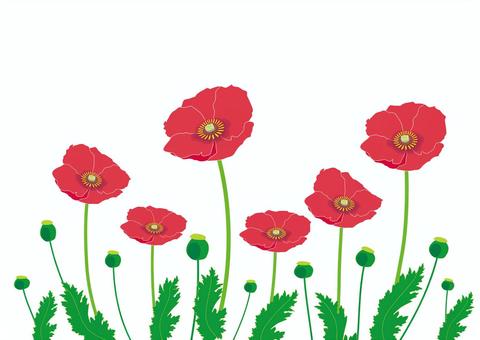 タントン　タントン　タントントンまっかなけしが　わらってるタントン　タントン　タントントンかあさん　そんなにいい気持ちタントン　タントン　タントントン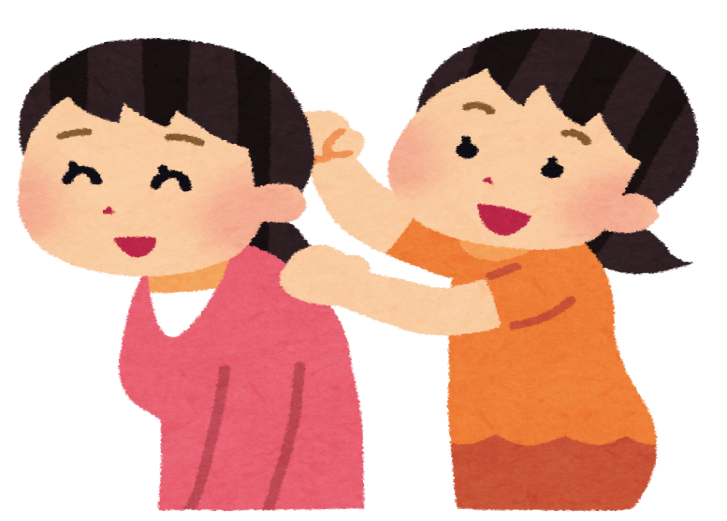 かたたたきあさん　肩をたきましょンン　ンン　ンンンあさん　らががりますンン　ンン　ンンンっかなしが　らってンン　ンン　ンンンあさん　んなにい気持ンン　ンン　ンンン